KEMENTERIAN AGAMA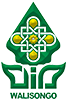 UNIVERSITAS ISLAM NEGERI WALISONGO		PASCASARJANAJl. Walisongo No. 3-5 (Kampus 1) Semarang 50185 Telp./Fax. (024) 7614454E-mail :pascawalisongo@yahoo.com  Home Page : http://www.pascawalisongo.ac.id - INDONESIAPENGUMUMANNomor : B-154/Un.10.9/D/PP.00.9/02/2017TentangHASIL SELEKSI CALON MAHASISWA BARU PROGRAM MAGISTER (S2)DAN PROGRAM DOKTOR (S3) SEMESTER GENAP TAHUN AKADEMIK 2016/2017Berdasarkan Hasil Seleksi Masuk pada tanggal 3 dan 4 Februari 2017 serta Rapat Penentuan Kelulusan Calon Mahasiswa Baru Pascasarjana UIN Walisongo Semester Gasal Tahun Akademik 2016/2017 pada tanggal 6 Februari 2017, dengan ini diberitahukan bahwa daftar nama dibawah ini yang dinyatakan LULUS sebagai calon Mahasiswa Baru Program Magister (S2) dan Program Doktor (S3) dan LULUS Seleksi Bahasa Arab dan/atau Bahasa Inggris adalah sebagai berikut :Program Magister (S2) Prodi Ilmu Agama IslamProgram Magister (S2) Prodi Ilmu FalakProgram Magister (S2) Prodi Komunikasi dan Penyiaran IslamProgram Magister (S2) Prodi Ilmu Al-Qur’an dan TafsirProgram Magister (S2) Prodi Ekonomi SyariahProgram Magister (S2) Prodi Pendidikan Agama IslamProgram Magister (S2) Prodi Manajemen Pendidikan IslamProgram Doktor (S3)Demikian untuk mendapatkan perhatian dan dilaksanakan sebagaimana mestinya.Semarang, 7 Februari 2017a.n. Rektor,Direktur,Prof. Dr. H. Ahmad Rofiq, M.A.NIP. 195907141986031004Tembusan :Rektor UIN Walisongo;Para Dekan di lingkungan UIN Walisongo;Kepala Bagian Perencanaan dan Keuangan UIN Walisongo;Kepala Bagian Akademik dan Kemahasiswaan UIN Walisongo;Kepala  PTIPD UIN Walisongo;Dokter pada Poliklinik UIN Walisongo;Pimpinan Bank Jateng Syariah, Bank BTN, Bank Mandiri dan Bank BRI Syariah;Bendahara BLU UIN Walisongo.NO.NAMANOMOR PESERTAWAJIB MATRIKULASI BAHASAAHMAD MUTHOHAR617110029TIDAK MATRIKULASINURUL HIKMAH SOFYAN, S.PD617110027ARAB HIDAYATUL KHASANAH, S. SOS617110007INGGRISIMRON ROSYADI, S. SOS617110008INGGRISMOH ROSYID, S.AG617110046ARAB DAN INGGRISMUHAMAD BURHANUDDIN S.TH.I617110021ARAB DAN INGGRISACHMAD KHOLIK, LC,. DIPL617110026INGGRISALISAFIT TARMIZI617110005ARAB DAN INGGRISAHMAD ZAQI MAULANA,S.H.I.617110013ARAB DAN INGGRISNO.NAMANOMOR PESERTAWAJIB MATRIKULASI BAHASADARLIUS, SH617110004ARAB DAN INGGRISRIDHOKIMURA SODERI SH617110003ARAB DAN INGGRISNO.NAMANOMOR PESERTAWAJIB MATRIKULASI BAHASAALI DAMSUKI, S.SOS617110011INGGRISTUTI WIDIANINGSIH617110041ARAB DAN INGGRISANDI KAPRABOWO,S.SOS.I617110012ARAB DAN INGGRISIMAM MUNAWAR617110018ARAB DAN INGGRISABDUL MANAF, S.SOS.I.617110032ARAB DAN INGGRISNO.NAMANOMOR PESERTAWAJIB MATRIKULASI BAHASAHJ. NURUL AZIZAH, S.AG617110043INGGRISIFFA YULIANI AINUN NAJICHAH, S.TH.I617110006ARAB DAN INGGRISSYARIFAH HABIBAH, S.AG617110053ARAB DAN INGGRISDINA MAULAYA, S.AG617110055ARAB DAN INGGRISNI’MATUL AABIDAH, S.AG617110040ARAB DAN INGGRISSISWANTO617110039ARAB DAN INGGRISBAIQ SITI HAJAR, S.PD.I617110022ARAB DAN INGGRISNO.NAMANOMOR PESERTAWAJIB MATRIKULASI BAHASAMUHAMMAD FATCHURROHMAN, SHI617110019ARAB DAN INGGRISNUR HAYATI, S.EI *617110056ARAB DAN INGGRISSOFA HASAN617110052ARAB DAN INGGRISLU’LUIL HAMIDAH, S,FIL.I617110015ARAB DAN INGGRISALIF WAHYU SETIANING FITRIA617110049ARAB DAN INGGRISSYARIF HIDAYAT, S.I.KOM.617110051ARAB DAN INGGRISFATIMAH ZAHRA, S.KOM617110057ARAB DAN INGGRISNO.NAMANOMOR PESERTAWAJIB MATRIKULASI BAHASAMUTIARA NOOR FARIKHAH617110023ARAB DAN INGGRISALFIAN SUHENDARSYAH, S. AG617110044ARAB DAN INGGRISMUHAMAD MURODHI617110017ARAB DAN INGGRISROHIMAH, S.PD.617110050ARAB DAN INGGRISSITI ROHIMAH, S.PD.I.617110045ARAB DAN INGGRISWARI,S.TH.I617110025ARAB DAN INGGRISEDY SURYANTO, S.PD.I617110047ARAB DAN INGGRISLUKMAN KHAKIM, S.PD.I.617110010ARAB DAN INGGRISMUHAMMAD RO’IS, S.PD.I617110009ARAB DAN INGGRISARUM AFIFATUR ROHMANIYATI S.AG617110028ARAB DAN INGGRISIBNU ANSHORI S. FIL. I617110020ARAB DAN INGGRISM.SYAIFUL AMRI,S.PD.I617110030ARAB DAN INGGRISAFIF KHODZA ZUDMUROD, S. PD617110014ARAB DAN INGGRISABDURROCHMAN S.PD617110035ARAB DAN INGGRISMOH FALIHUL ISBAH, S.PD617110001ARAB DAN INGGRISANI IHPA AMALIYAH617110038ARAB DAN INGGRISNO.NAMANOMOR PESERTAWAJIB MATRIKULASI BAHASANUR FAIZAH RAHMAWATI617110037ARAB DAN INGGRISM. ALI ALHUDI KHOIRIN, S.PD.617110036ARAB DAN INGGRISQUROTUL A’YUNI, S.TH.I617110054ARAB DAN INGGRISWAHYU NING TIYAS, S.PD.I617110002ARAB DAN INGGRISTEGUH SANTOSO, S.PD.I617110031ARAB DAN INGGRISAHMAD SULTHONI617110042ARAB DAN INGGRISNUR HIDAYATI, S.PD617110048ARAB DAN INGGRISMURNITITAH, S.PD.617110016ARAB DAN INGGRISNO.NAMANOMOR PESERTAWAJIB MATRIKULASI BAHASAMUKHAMAD AGUS ZUHURUL FUQOHAK, S. UD, M. SI617120012INGGRISDRS. MOHAMAD SOLEK, MA617120011ARAB AHMAD SYARIFUDIN, LC.M.S.I617120006INGGRISAHMAD MUSYAFAK,  MA617120007INGGRISCASRAMEKO, S.PD.I, M.PD.I617120001ARAB DAN INGGRISHUDIYANTI,S.PD.I, M.S.I617120004ARAB DAN INGGRISNASITOTUL JANAH, S.AG, MSI617120008ARAB DAN INGGRIS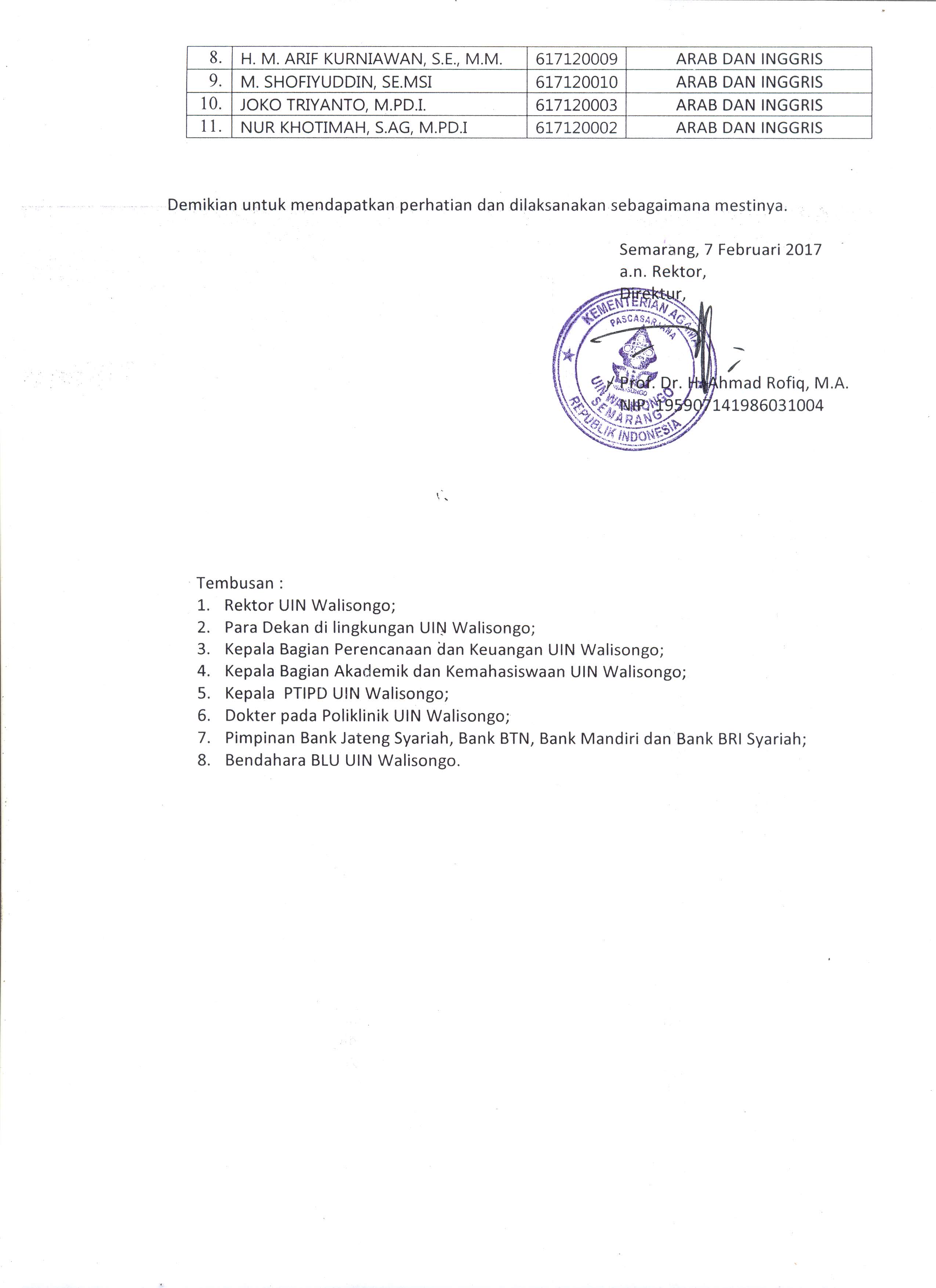 H. M. ARIF KURNIAWAN, S.E., M.M.617120009ARAB DAN INGGRISM. SHOFIYUDDIN, SE.MSI617120010ARAB DAN INGGRISJOKO TRIYANTO, M.PD.I.617120003ARAB DAN INGGRISNUR KHOTIMAH, S.AG, M.PD.I617120002ARAB DAN INGGRIS